QUESTIONNAIRE DE SANTÉ DU SPORTIF MINEUR ATTESTATION PARENTALE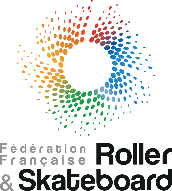 Je soussigné, Monsieur/Madame [Prénom NOM]	en ma qualité de représentant légalde [Prénom NOM]	atteste qu’il/elle a renseigné le questionnaire de santé du sportifmineur et a répondu par la négative à l’ensemble des questions.Date et signature du représentant légalQUESTIONNAIRE DE SANTÉ DU SPORTIF MINEUR ATTESTATION PARENTALEJe soussigné, Monsieur/Madame [Prénom NOM]	en ma qualité de représentant légalde [Prénom NOM]	atteste qu’il/elle a renseigné le questionnaire de santé du sportifmineur et a répondu par la négative à l’ensemble des questions.Date et signature du représentant légalQUESTIONNAIRE DE SANTÉ DU SPORTIF MINEUR ATTESTATION PARENTALEJe soussigné, Monsieur/Madame [Prénom NOM]	en ma qualité de représentant légalde [Prénom NOM]	atteste qu’il/elle a renseigné le questionnaire de santé du sportifmineur et a répondu par la négative à l’ensemble des questions.Date et signature du représentant légalQUESTIONNAIRE DE SANTÉ DU SPORTIF MINEUR ATTESTATION PARENTALEJe soussigné, Monsieur/Madame [Prénom NOM]	en ma qualité de représentant légalde [Prénom NOM]	atteste qu’il/elle a renseigné le questionnaire de santé du sportifmineur et a répondu par la négative à l’ensemble des questions.Date et signature du représentant légalQUESTIONNAIRE DE SANTÉ DU SPORTIF MINEUR ATTESTATION PARENTALEJe soussigné, Monsieur/Madame [Prénom NOM]	en ma qualitéde représentant légal de [Prénom NOM]	atteste qu’il/elle a renseigné le questionnairede santé du sportif mineur et a répondu par la négative à l’ensemble des questions.Date et signature du représentant légal